АДМИНИСТРАЦИЯ МУНИЦИПАЛЬНОГО ОБРАЗОВАНИЯНОВОПАВЛОВСКИЙ СЕЛЬСОВЕТ АКБУЛАКСКОГО РАЙОНАОРЕНБУРГСКОЙ ОБЛАСТИП О С Т А Н О В Л Е Н И Е25.09.2021                                                                                                 №  47 -п  с. НовопавловкаОб утверждении отчета о ходе реализации и оценке эффективности муниципальной долгосрочной целевой программы «Комплексное развитие систем коммунальной    инфраструктуры на     территории муниципального образования Новопавловский сельсовет  на 2014-2024 годы»» за 2020 годВ соответствии со статьями 34, 179 Бюджетного кодекса Российской Федерации, Федеральным законом от 7 мая 2013 года № 104-ФЗ «О внесении изменений в Бюджетный кодекс Российской Федерации и отдельные законодательные акты Российской Федерации в связи с совершенствованием бюджетного процесса», в целях обеспечения единства методологических подходов, унификации процесса формирования муниципальных программ, реализуемых на территории муниципального образования Акбулакский район,  п о с т а н о в л я ю:1. Утвердить отчет о ходе реализации и оценке эффективности муниципальной долгосрочной целевой программы «Комплексное развитие систем коммунальной    инфраструктуры на     территории муниципального образования Новопавловский сельсовет  на 2014-2024 годы»» за 2020 год согласно приложению.2. Опубликовать настоящее постановление на официальном сайте администрации муниципального образования Новопавловский сельсовет в сети Интернет (http://novopavlovka.ru/).3. Постановление вступает в силу после его официального опубликования.4. Контроль за исполнением настоящего постановления оставляю за собой.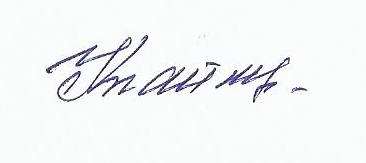 Глава муниципального образования                                 К.У.Баймухамбетова      Приложениек постановлению администрациимуниципального образованияНовопавловский сельсоветот 25.09.2021  №   47-пОТЧЕТо ходе реализации и оценке эффективности муниципальной долгосрочной целевой программы «Комплексное развитие систем коммунальной    инфраструктуры на  территории муниципального образования Новопавловский сельсовет  на 2014-2024 годы»» за 2020 годОценка эффективности реализации муниципальных программ сельского поселения Новопавловский сельсовет Акбулакского района Оренбургской области за 2020 год проведена в соответствии с Порядком, утвержденным постановлением главы муниципального образования Новопавловский сельсовет от 27.01.2017 года № 05-п «О Порядке разработки, реализации и оценки эффективности муниципальных программ муниципального образования Новопавловский сельсовет Акбулакского района Оренбургской области».В сельском поселении принята  Муниципальная долгосрочная целевая программа «Комплексное развитие систем коммунальной    инфраструктуры на     территории муниципального образования Новопавловский сельсовет  на 2014-2024 годы»».Реализация программы была направлена на:1.  Снижение уровня износа объектов коммунальной инфраструктуры.2.  Снижение количества потерь воды.3. Снижение количества потерь тепловой энергии.4. Повышение качества предоставляемых услуг жилищно-коммунального комплекса.5. Обеспечение надлежащего сбора и утилизации твердых и жидких бытовых отходов.6. Улучшение санитарного состояния территорий поселения.7. Улучшение экологического состояния  окружающей среды.  По итогам 2020 года  определена оценка эффективности программы «Муниципальная долгосрочная целевая программа «Комплексное развитие систем коммунальной    инфраструктуры на     территории муниципального образования Новопавловский сельсовет  на 2014-2024 годы»»:Действие этой программы рассчитано до 2024 года. Окончательные итоги будут подведены по истечении срока действия.Сведения о достижении значений показателей (индикаторов) программы и об использовании бюджетных ассигнований бюджета муниципального образования Новопавловский сельсовет на реализацию программы представлены в приложениях № 1 и № 2 к настоящему отчету. №п/пНаименование показателей результативности (целевых индикаторов)Единица измеренияЗначение показателей результативности (целевых индикаторов)Значение показателей результативности (целевых индикаторов)Значение показателей результативности (целевых индикаторов)№п/пНаименование показателей результативности (целевых индикаторов)Единица измеренияУтверждено в целевой программеДостигнутоОценка  выполнения показателей эффективности  в %1Перевод на автономное отопление многоквартирных домов с.Новопавловкатыс. рублей0002Установка наружных котлов отопления для школы, интерната, СДК, детского сада Модернизация газовой котельной в с.Новопавловкатыс. рублей0003Капитальный ремонт теплотрассы в с.Новопавловкатыс. рублей0004Установка узлов учета тепловой энергиитыс. рублей0005Разработка проектно-сметной документациитыс. рублей0006 Разработка проектно-сметной документации на строительство водопроводных сетей в с.Новопавловка.Строительство водопроводных сетей с.Новопавловкатыс. рублей0007Разработка проектно-сметной документации на строительство объектов водоснабжения разведочно-эксплутационных  на воду скважин  с.Новопавловкатыс. рублей0008Строительство объектов водоснабжения разведочно-эксплутационных буровых на воду скважин п. Новопавловкатыс. рублей0009Обустройство подъездов с твердым покрытием для возможности забора воды пожарными машинами непосредственно из водоемов.тыс. рублей00010Разработка проектно-сметной документации на строительство газопровода  п.с.Новопавловка и п.Межгорный00011Строительство газопровода00012Мероприятия по сбору и вывозу твердых бытовых отходов00013Оборудование площадок для сбора твердых бытовых отходов и   мусора (твердое покрытие, ограждение)00014Приобретение контейнеров для сбора твердых бытовых отходов и мусора  00015Мероприятия по строительству и модернизации оборудования и сетей в целях подключения новых потребителей в объектах капитального строительства00016Переход на энергосберегающие установки, обеспечивающего экономию электрической энергии0065Итоговая сводная оценкатыс. рублей0024Оценка эффективности долгосрочной целевой программы по итоговой сводной оценкеЭффективна, целесообразна кфинансированию